Rijeka, 03.03.2023.						Na temelju članka 26. Statuta Društva Crvenog križa Primorsko-goranske županije i članka  6. Poslovnika o radu Odbora Hrvatskog Crvenog  križa – Društva Crvenog križa Primorsko-goranske županije  (DCK PGŽ)S A Z I V A M 11. sjednicu Odbora Društva Crvenog križa Primorsko-goranske županije koja će se održati u prostoru Društva Crvenog križa PGŽ, Mire Radune Ban 14 u Rijeci, 10. 03. 2023. g. u 10,00 sati. D N E V N I   R E DZapisnik s 10. sjednice Odbora DCK PGŽ održane 16.11.2022.Izvješće o radu DCK PGŽ u 2022. g.Financijsko izvješće DCK PGŽ za 2022. g.Izvješće o provedenim aktivnostima DCK PGŽ od 16.11.2022. do 10.03.2023.Pripreme za međužupanijsko natjecanje mladih HCK 2023. g.Pripreme za Susret dobrovoljnih davatelja krvi 2023.Usklađivanje  akata s novim Zakonom o radu.Izvješće Inventurnog povjerenstva o inventuri na dan 31.12.2022. g.Potvrda odluka Odbora usvojenih elektronskim putem.Zajedničke akcije Hrvatskog Crvenog križa u 2023. g.Donacije gradskim društvima Crvenog križa Primorsko-goranske županijeOdluka o neoporezivim primicima za radnike DCK PGŽ za u 2023. g.RaznoPrilozi: Zapisnik sa 10. sjednice Odbora DCK PGŽFinancijsko izvješće DCK PGŽ za 2022. g.                                                                                                                 Predsjednica DCK PGŽ                                                                                                         Doc. dr. sc. Karin Kuljanić, prof. v.r.	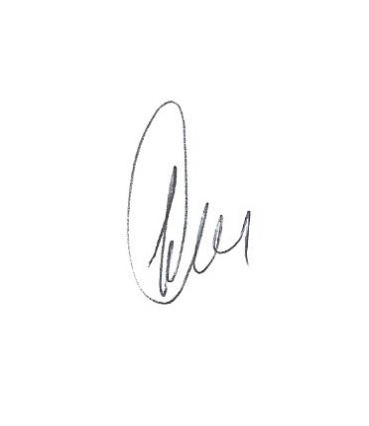 